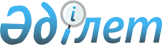 О предоставлении социальной помощи на оплату коммунальных услуг и приобретению топлива за счет бюджетных средств специалистам государственных организаций здравоохранения, социального обеспечения, образования, культуры, спорта и ветеринарии, проживающим и работающим в сельских населенных пунктах
					
			Утративший силу
			
			
		
					Решение Каракиянского районного маслихата Мангистауской области от 3 июля 2018 года № 18/212. Зарегистрировано Департаментом юстиции Мангистауской области 18 июля 2018 года № 3690. Утратило силу решением Каракиянского районного маслихата Мангистауской области от 27 ноября 2020 года № 45/451
      Сноска. Утратило силу решением Каракиянского районного маслихата Мангистауской области от 27.11.2020 № 45/451(вводится в действие по истечении десяти календарных дней после дня его первого официального опубликования).

      Сноска. Заголовок - в редакции решения Каракиянского районного маслихата Мангистауской области от 10.01.2019 № 24/271(вводится в действие по истечении десяти календарных дней после дня его первого официального опубликования).
      В соответствии с подпунктом 15) пункта 1 статьи 6 Закона Республики Казахстан от 23 января 2001 года "О местном государственном управлении и самоуправлении в Республике Казахстан", пунктом 5 статьи 18 Закона Республики Казахстан от 8 июля 2005 года "О государственном регулировании развития агропромышленного комплекса и сельских территорий", Каракиянский районный маслихат РЕШИЛ:
      1. Предоставить единовременную социальную помощь на оплату коммунальных услуг и приобретению топлива за счет бюджетных средств специалистам государственных организаций здравоохранения, социального обеспечения, образования, культуры, спорта и ветеринарии, проживающим и работающим в сельских населенных пунктах в размере 12 100 (двенадцать тысяч сто) тенге.
      Сноска. Пункт 1 - в редакции решения Каракиянского районного маслихата Мангистауской области от 10.01.2019 № 24/271(вводится в действие по истечении десяти календарных дней после дня его первого официального опубликования).


      2. Государственному учреждению "Аппарат Каракиянского районного маслихата" (руководитель аппарата Р.Ибраева) после государственной регистрации настоящего решения в Департаменте юстиции Мангистауской области обеспечить его официальное опубликование в эталонном контрольном банке нормативных правовых актов Республики Казахстан и в средствах массовой информации.
      3. Настоящее решение вступает в силу со дня государственной регистрации в органах юстиции и вводится в действие по истечении десяти календарных дней после дня его первого официального опубликования.
      "СОГЛАСОВАНО"
      Руководитель государственного 
      учреждения "Каракиянский районный
      отдел занятости, социальных программ
      и регистрации актов гражданского состояния"
      Сарсенгали Маркс Тайырович
      3 июля 2018 год
      Исполняющая обязанности руководителя 
      государственного учреждения "Каракиянский
      районный отдел экономики и финансов"
      Сейлханова Назгул Бактыбаевна
      3 июля 2018 год
					© 2012. РГП на ПХВ «Институт законодательства и правовой информации Республики Казахстан» Министерства юстиции Республики Казахстан
				
      Председатель сессии 

Е.Есенкосов

      Секретарь районного маслихата 

А.Мееров
